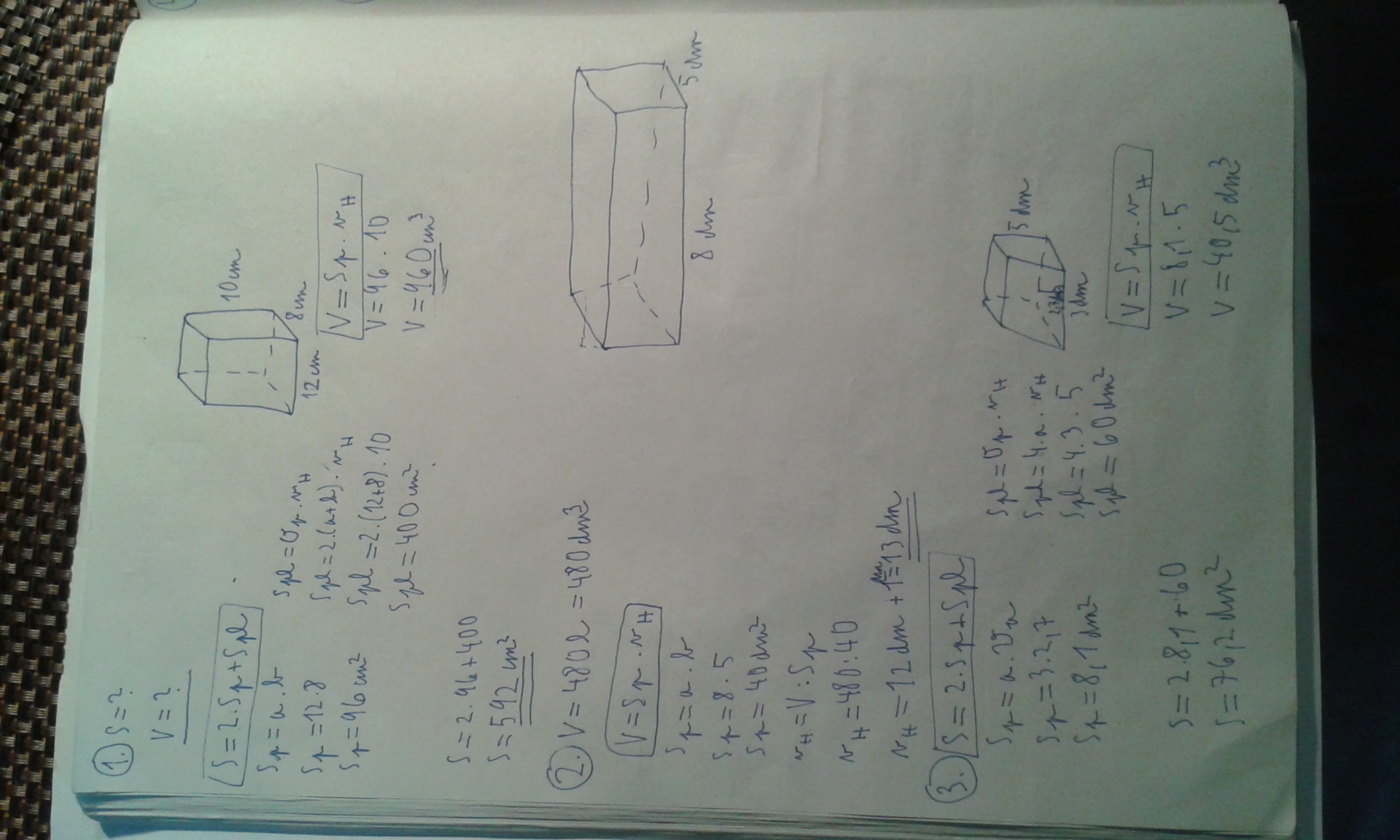 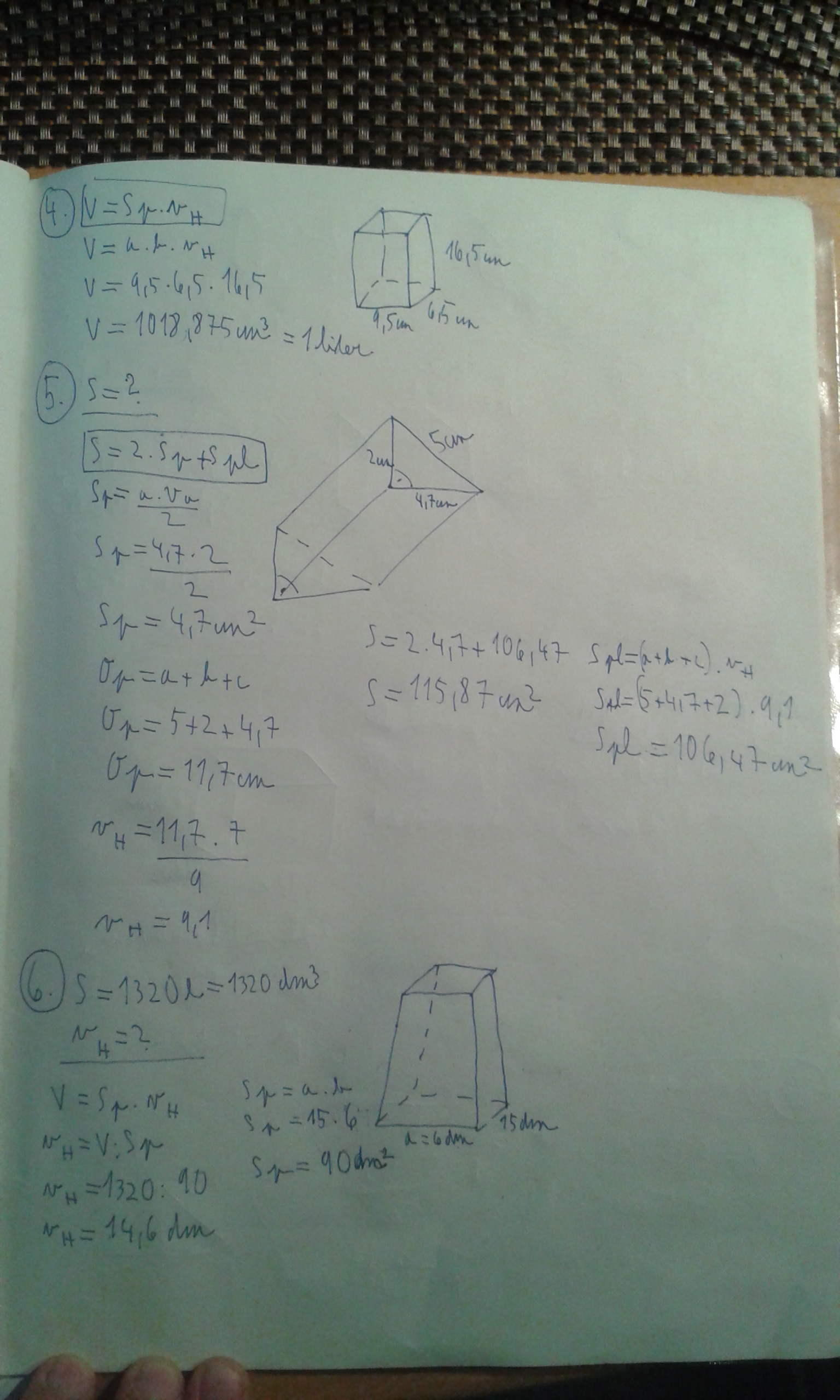 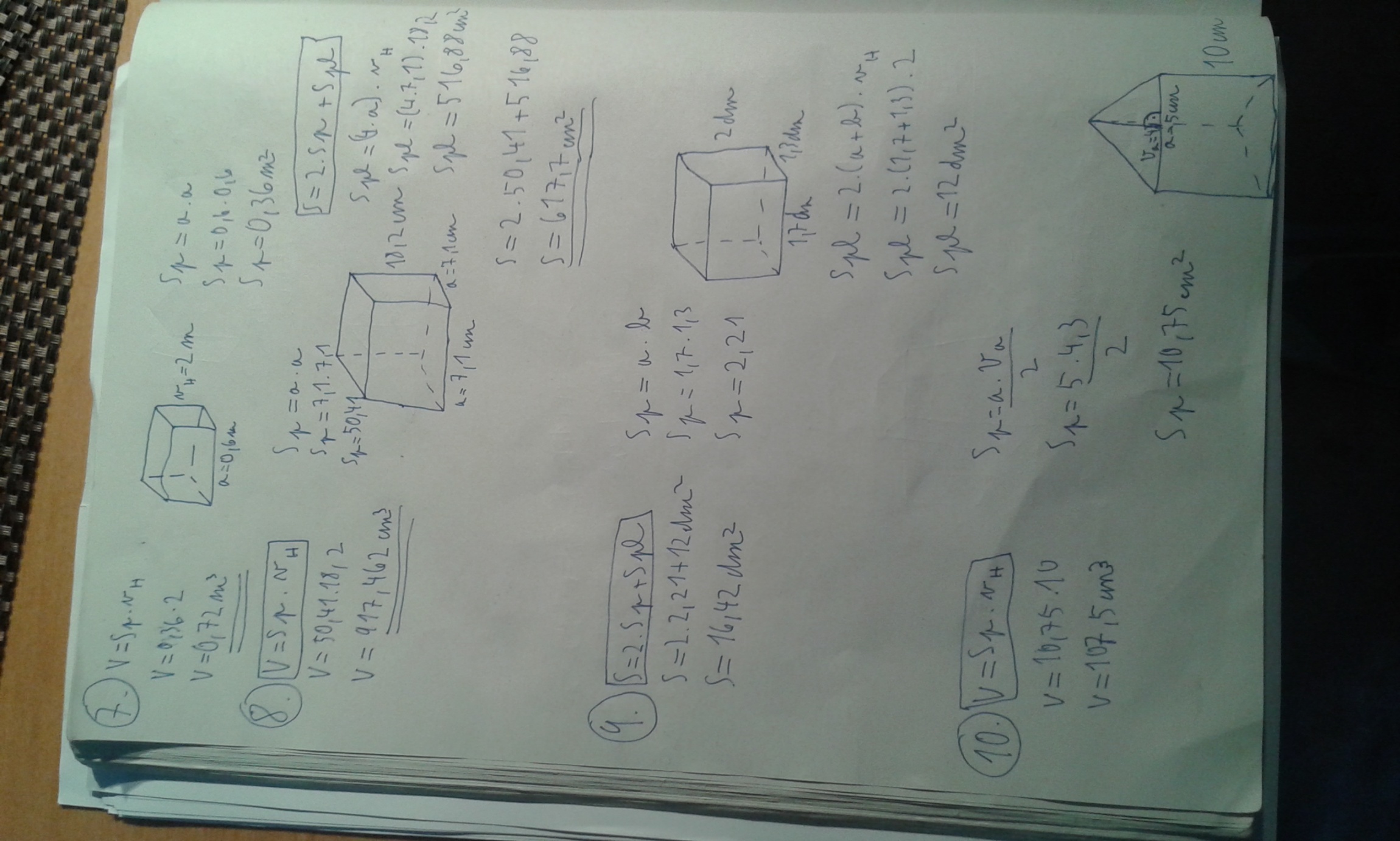 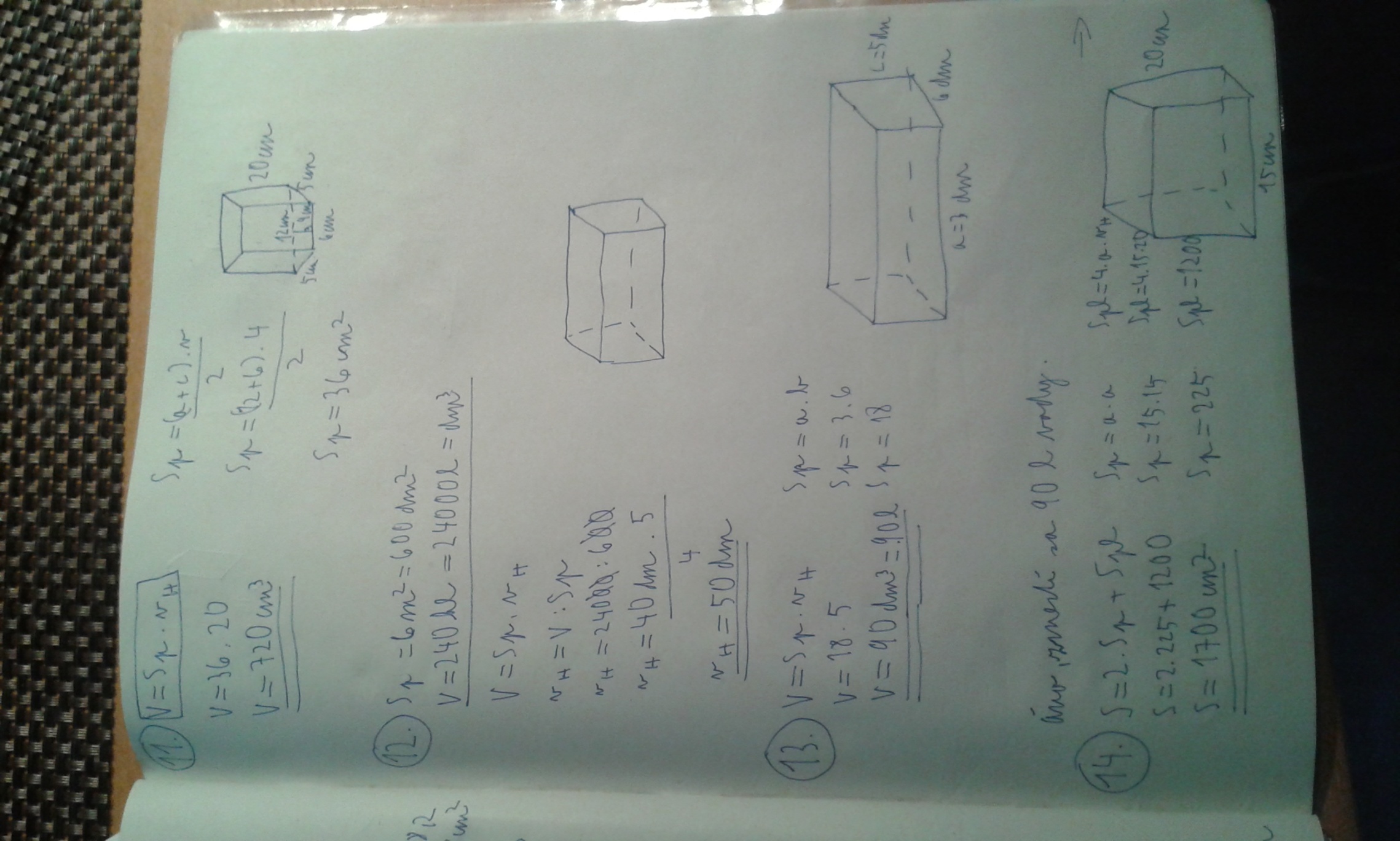 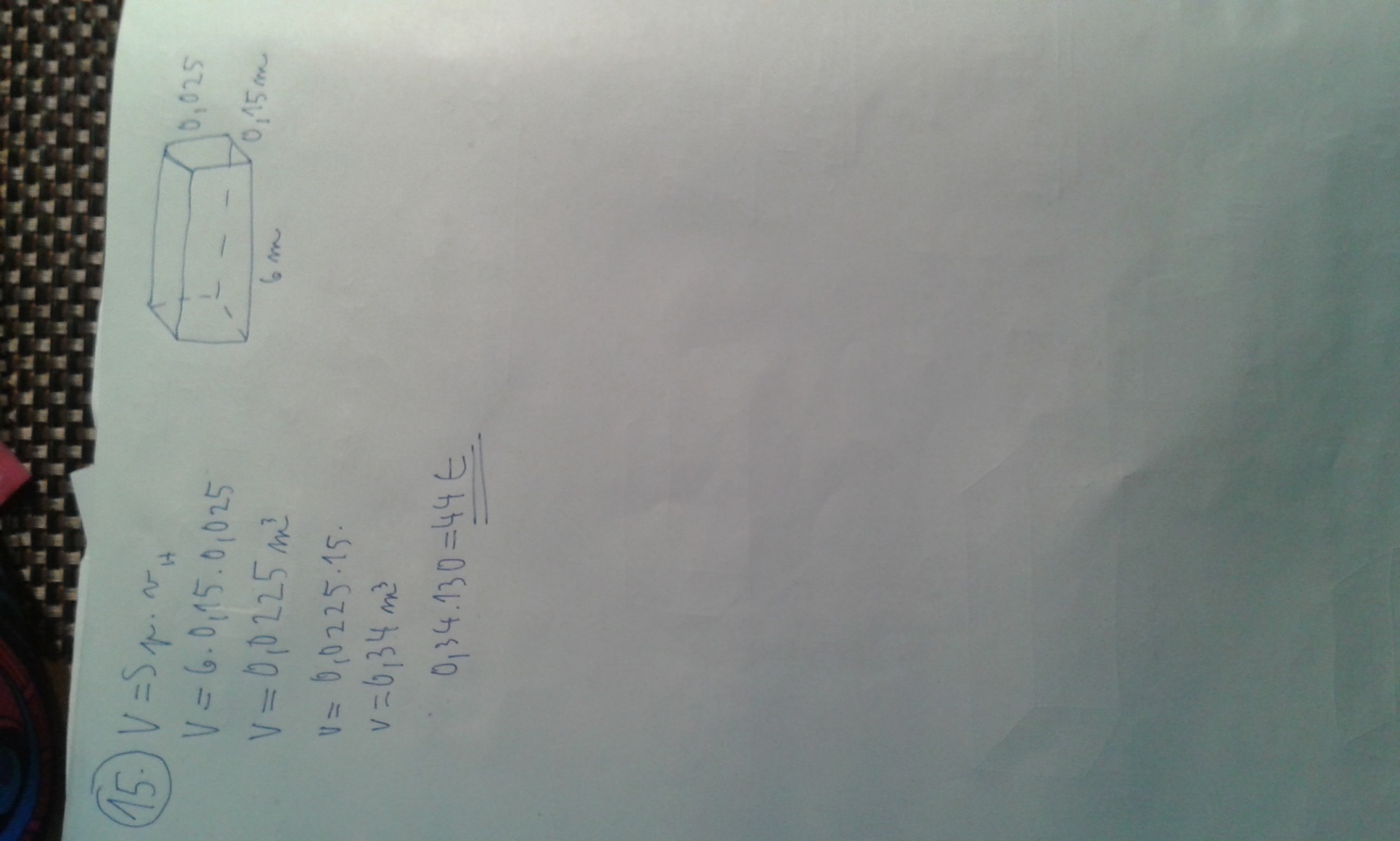 RIEŠENIE:pravdepodobnostK uvedeným udalostiam zapíš, či sú: isté, nemožné alebo náhodné:budúci školský rok bude trvať len 6 mesiacov nemožnév lete Slnko svieti dlhšie ako v zime istépri hode mincou padne číslo alebo znak istépo ročnom období zima, nasleduje jar istéMartin dnes dostane z matematiky trojku náhodnémagnet priťahuje železné predmety istéHádžeme jednou hracou kockou. padol počet bodov väčší ako 0 istépadol počet bodov 4 náhodnápadol počet bodov menší ako 3 náhodnápadol párny počet bodov náhodnápadol počet bodov väčší ako 7 nemožnépadol počet bodov 10 nemožnéVypočítaj:Aká je pravdepodobnosť, že pri hode jednou kockou:padne číslo 4	(1/6) 	nepadne číslo 1	(5/6)padne číslo menšie ako 3		(2/6 = 1/3)padne číslo väčšie ako 2		(4/6 = 2/3)Aká je pravdepodobnosť, že pri hode dvoma kockami: (11 súčtov; 36 rôznych možnosti)padne súčet 5   			(4/36 = 1/9)padne súčet 12 			(1/36)padne súčet väčší ako 14		(0)Aká je pravdepodobnosť, že pri hode mincou:padne znak	(1/2)padne číslo	(1/2)Aká je pravdepodobnosť, že pri hode tromi mincami:padnú všetky strany rôzne	(0)padnú všetky strany rovnaké	(2/8 = ¼)zzz		čzz		8 prípadovzzč		čzč		tri rovnaké strany mincí je 2 (zzz, ččč)zčz		ččzzčč		ččč		2/8 = ¼ = 25 %Riešenie PZ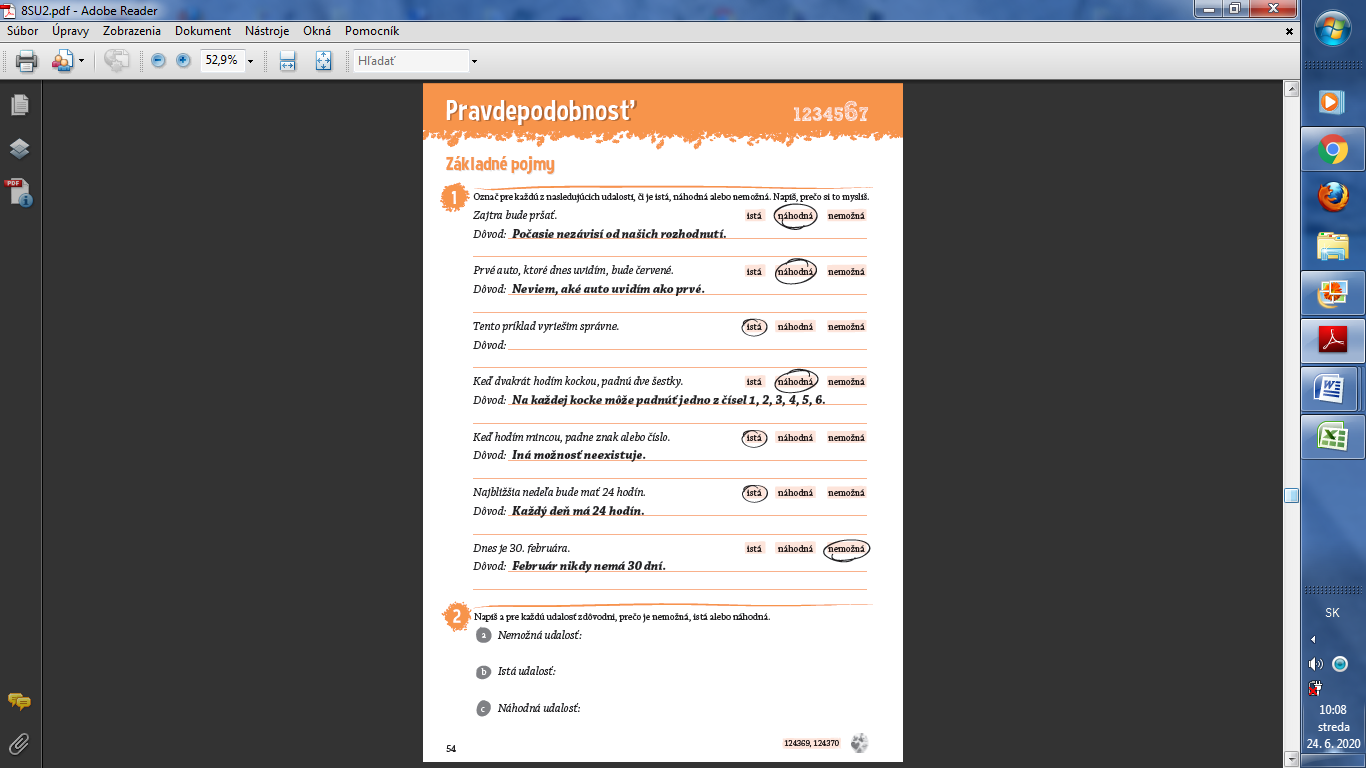 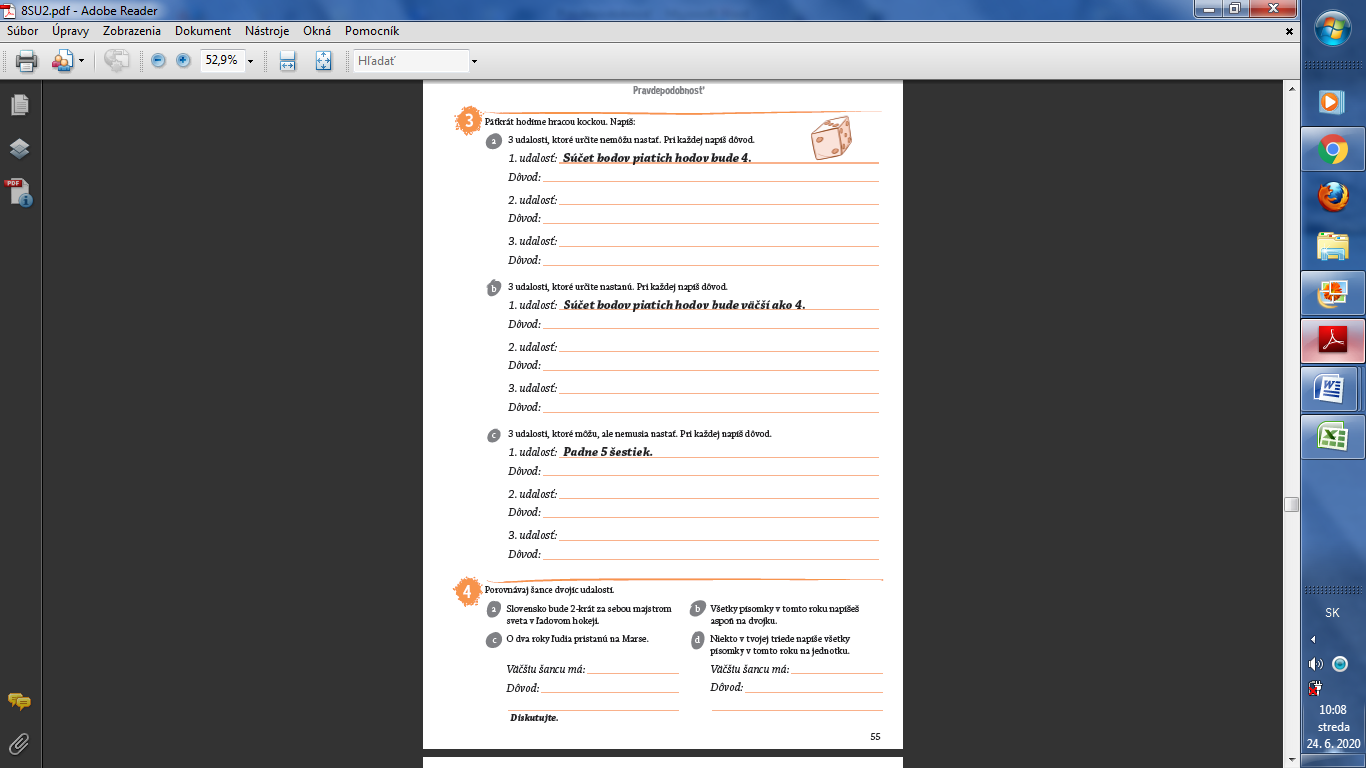 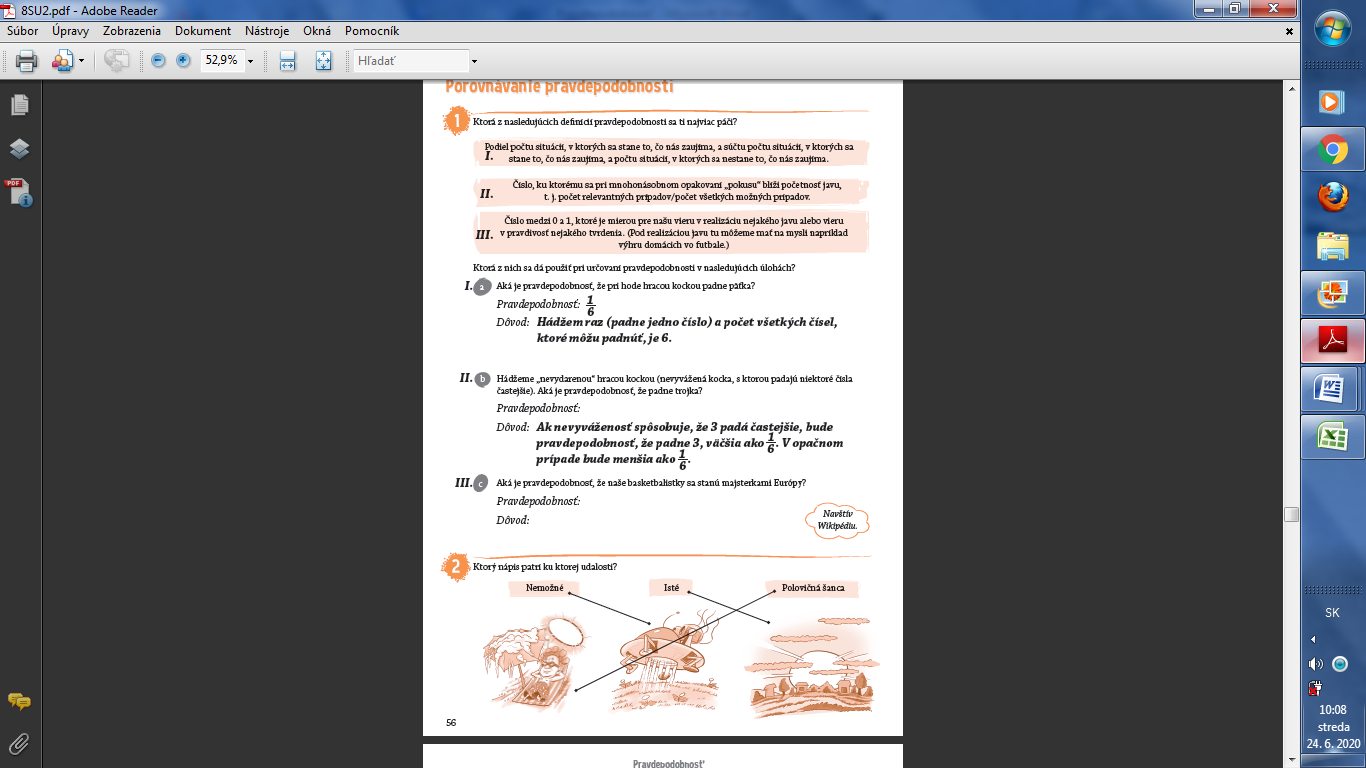 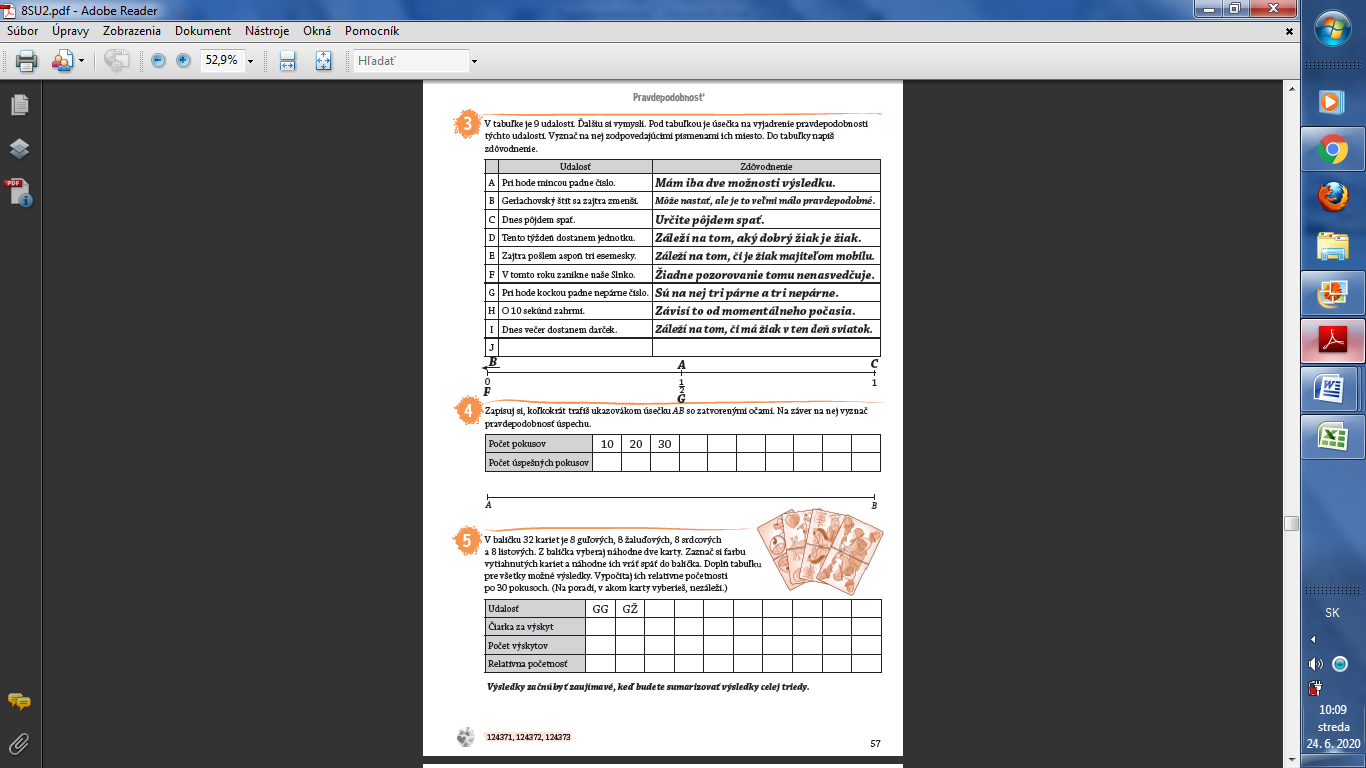 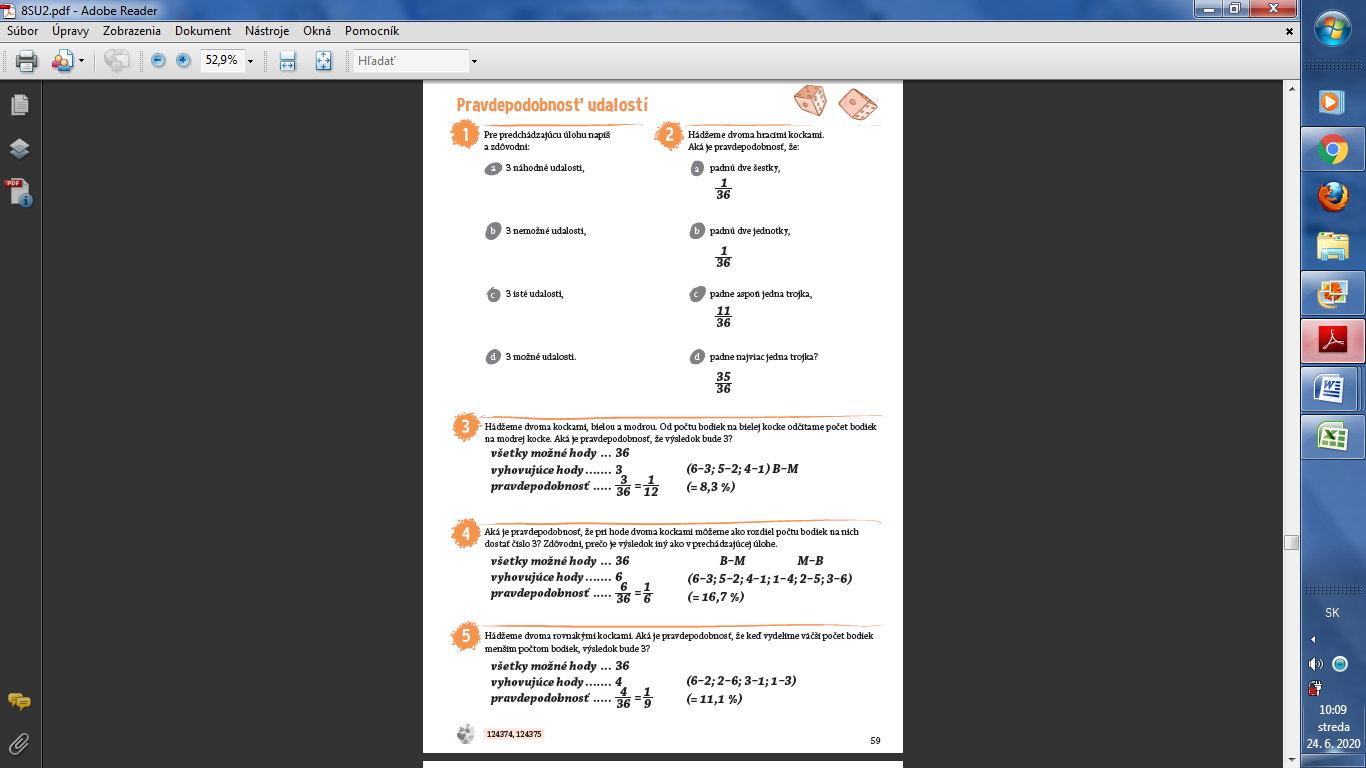 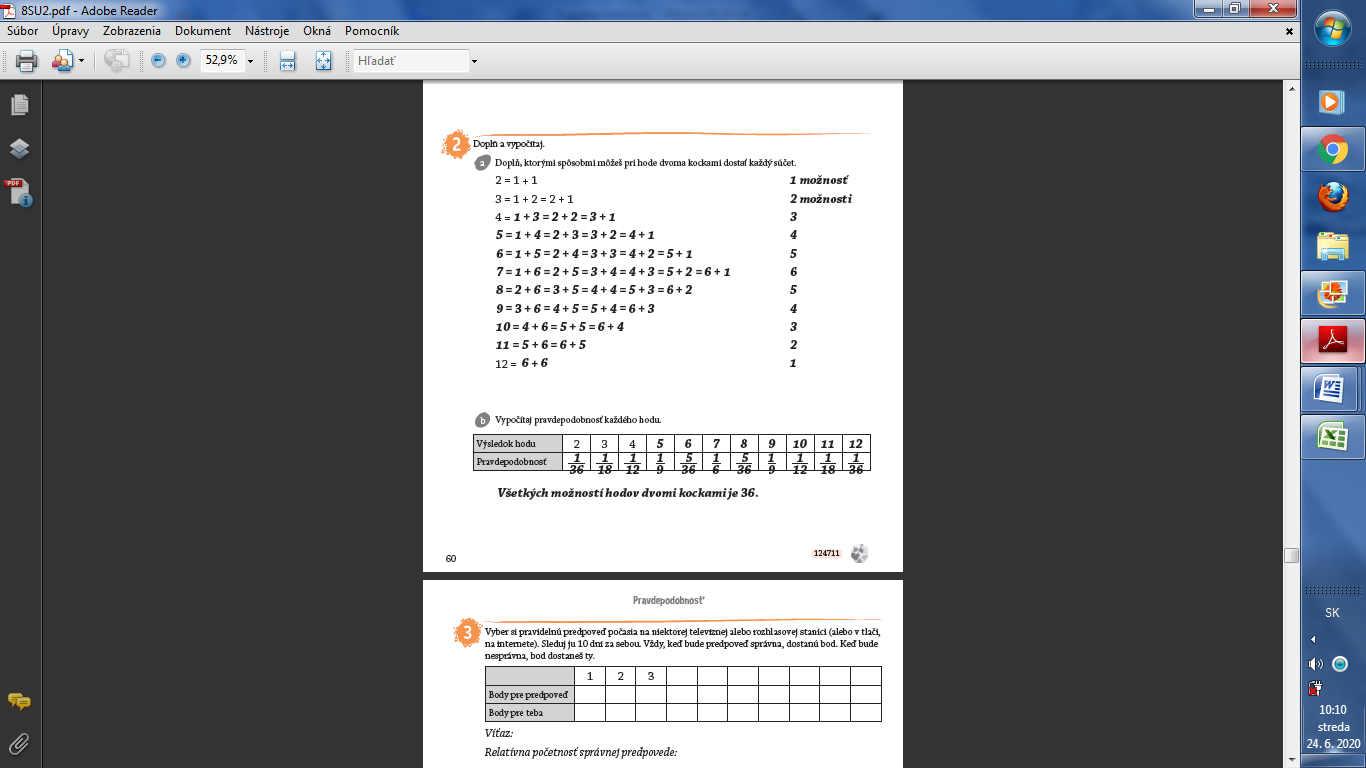 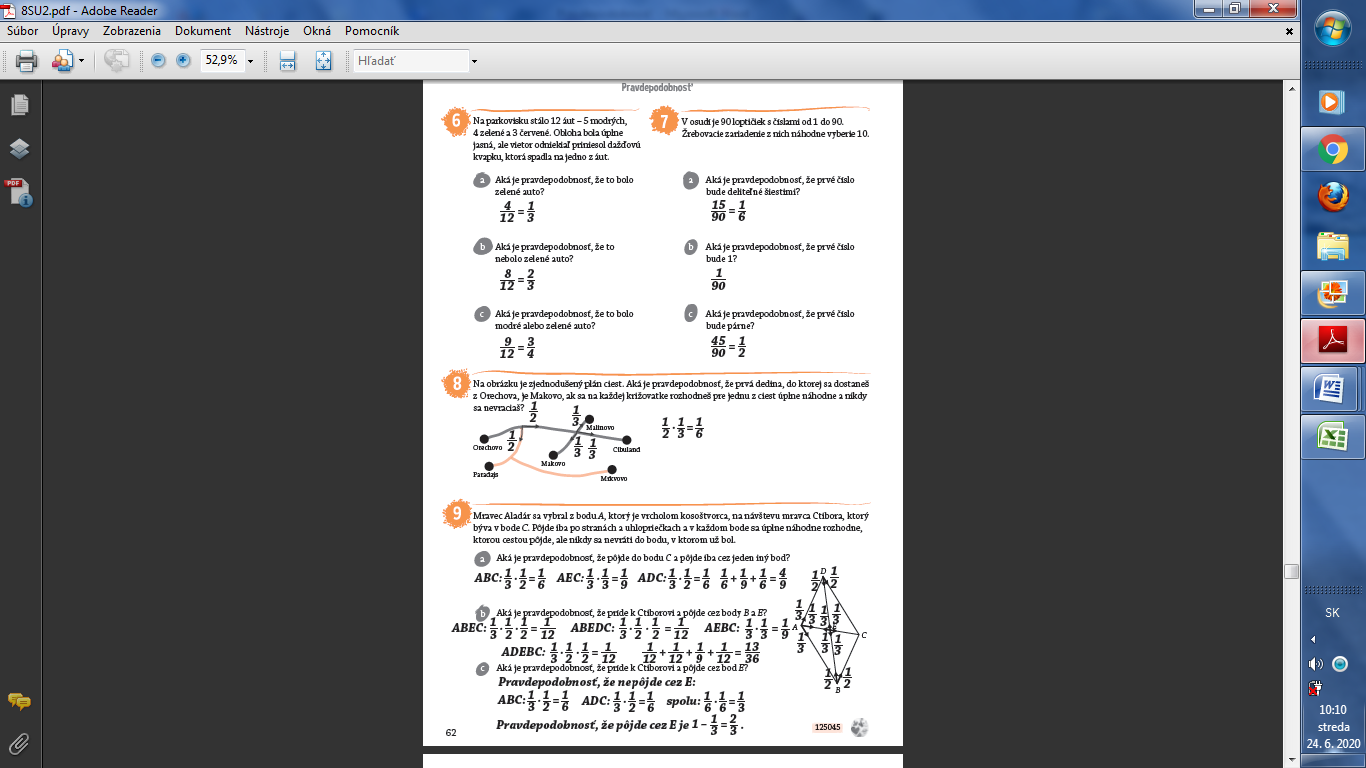 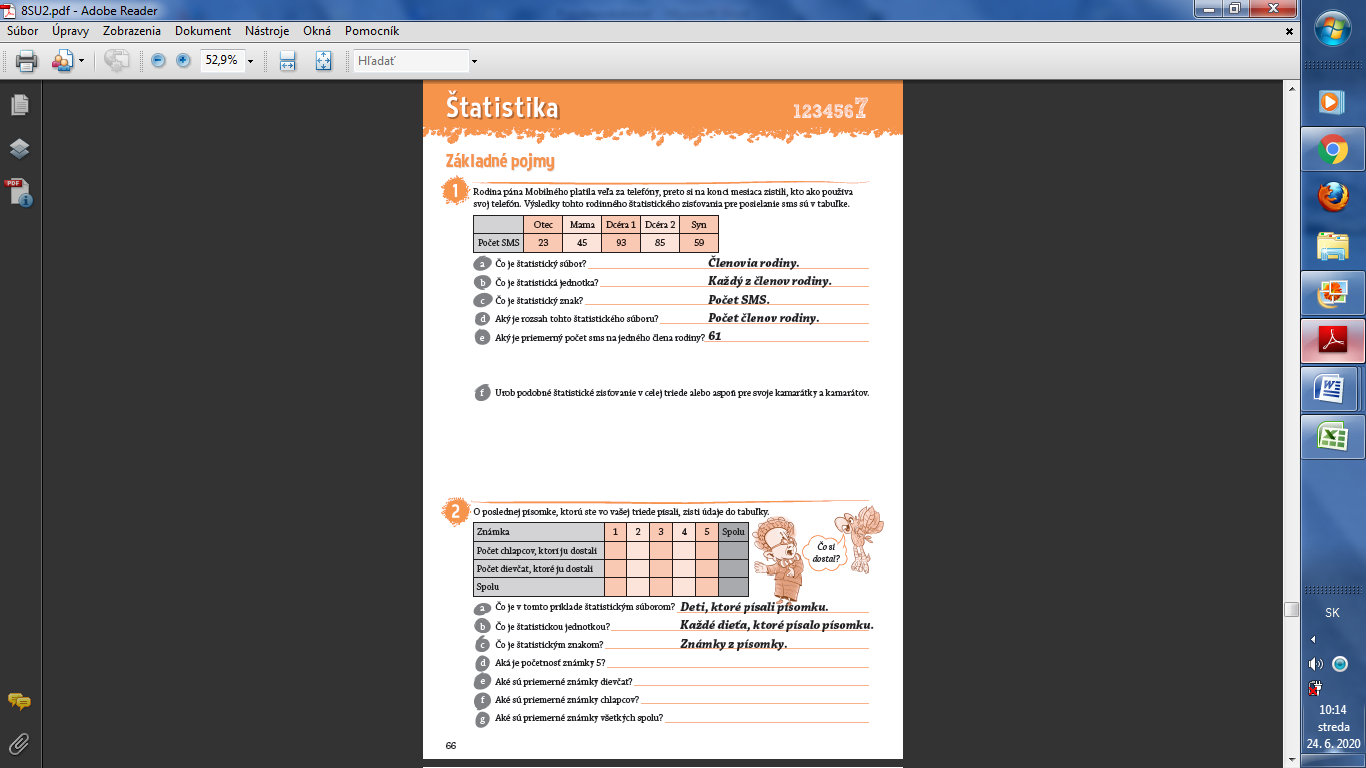 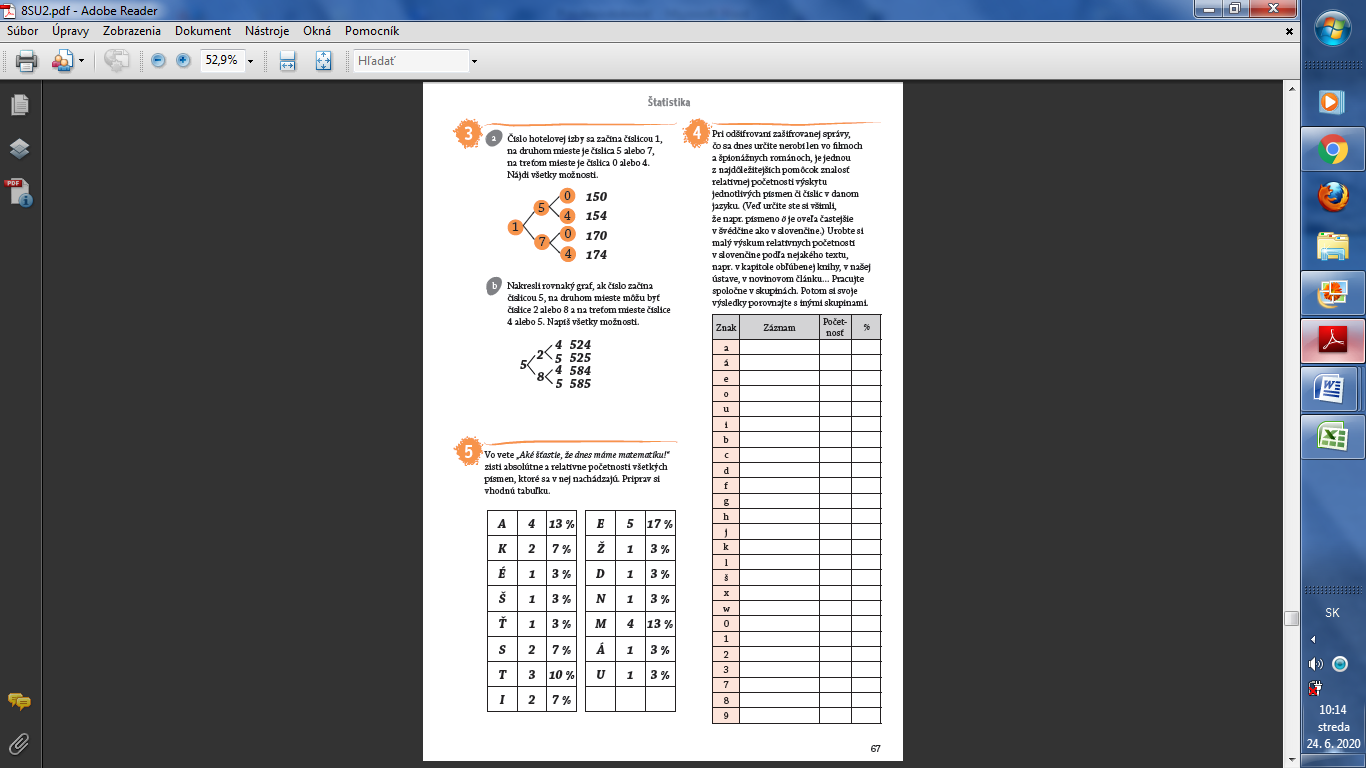 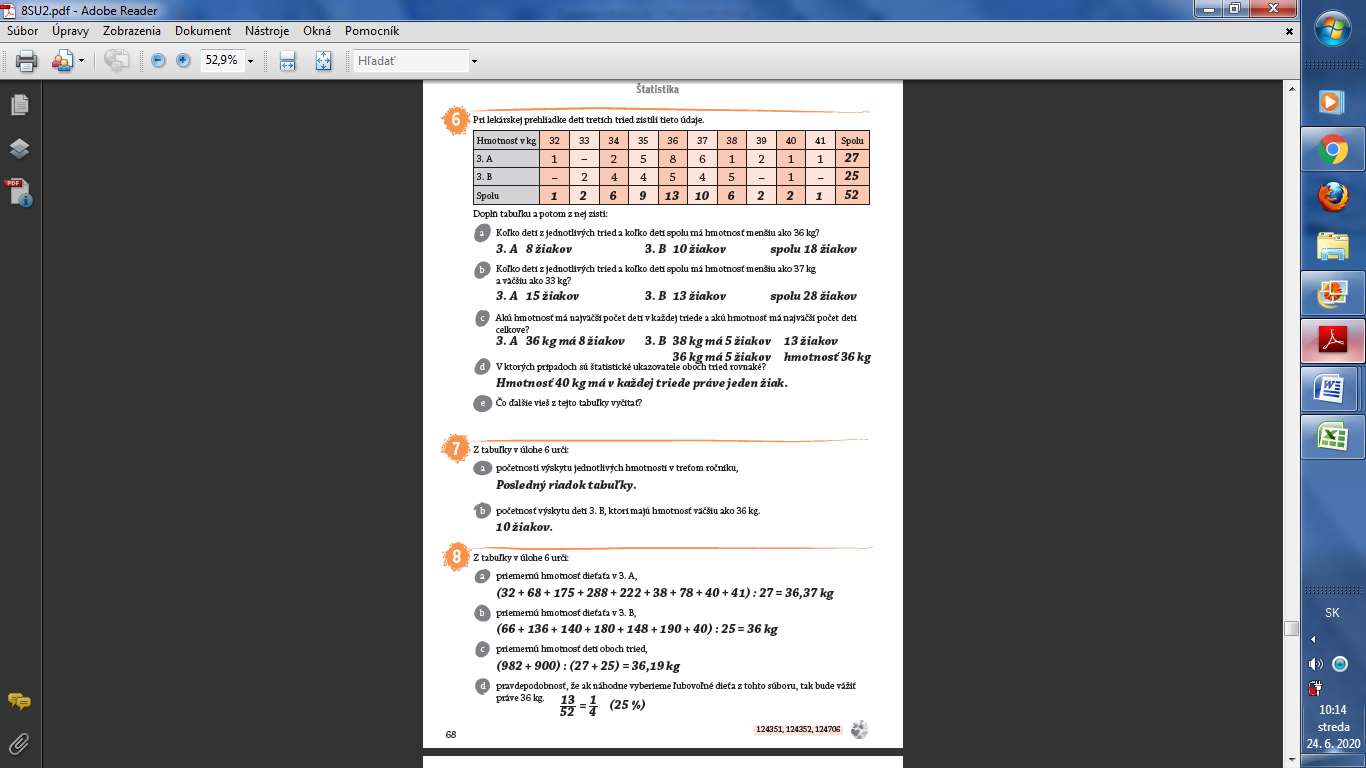 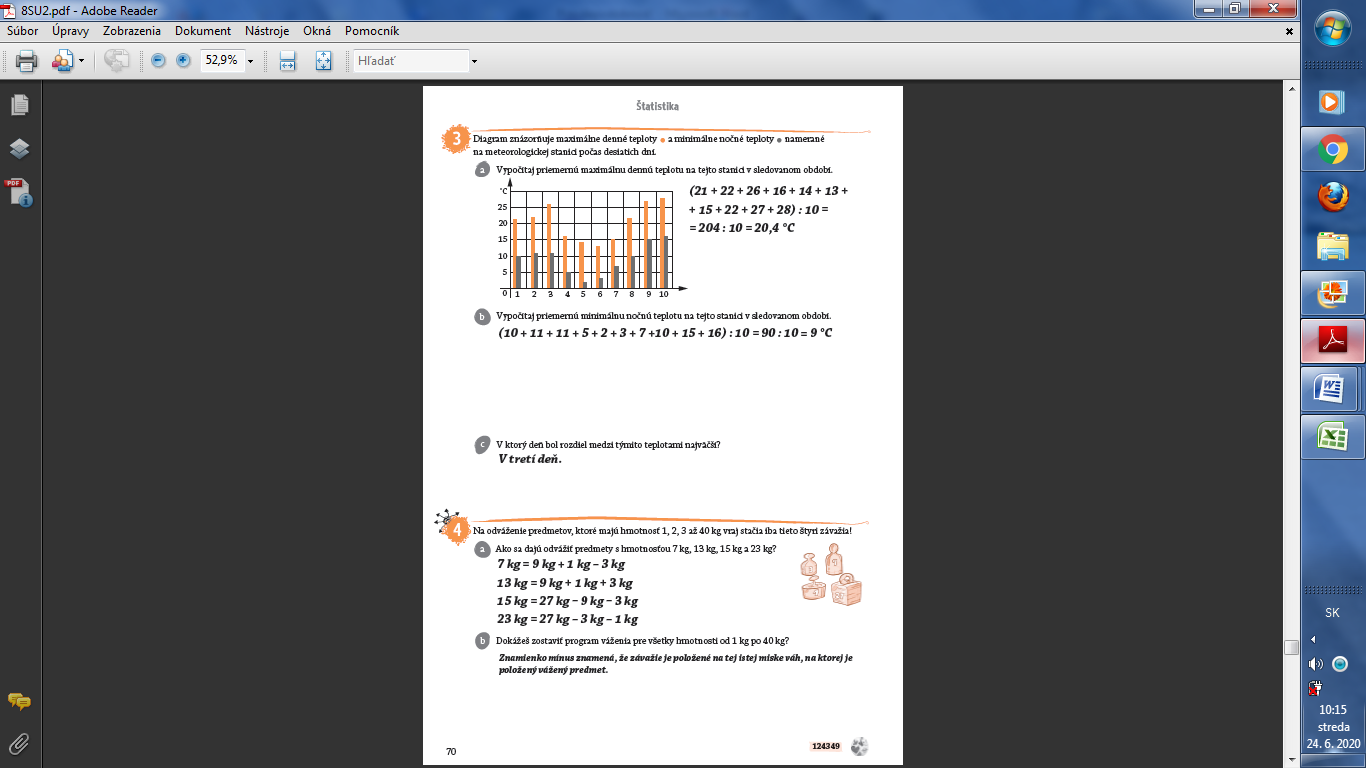 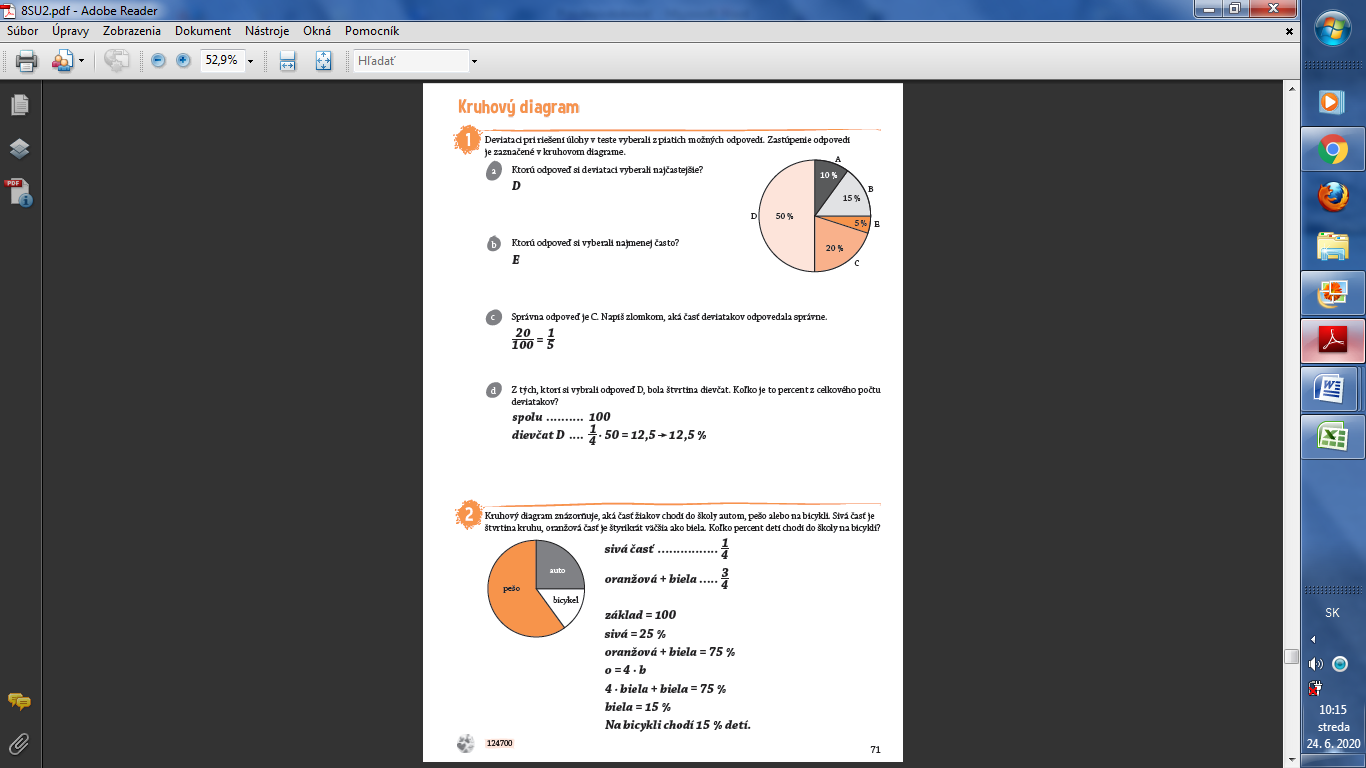 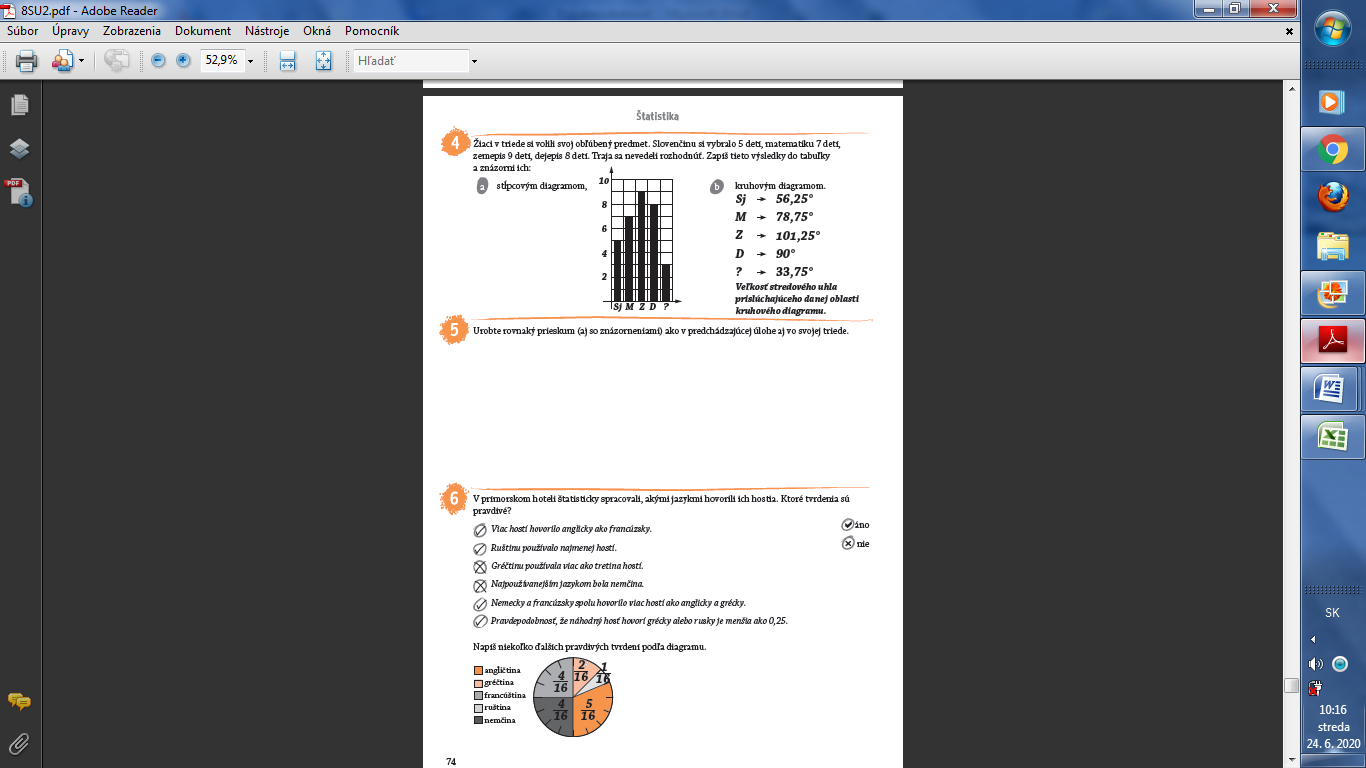 